01. REGISTRO:(para uso do PPGAC)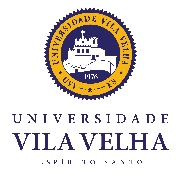 UNIVERSIDADE VILA VELHA-ESANEXO BPROPOSTA DE PESQUISAPROGRAMA DE PÓS-GRADUAÇÃO EM ARQUITETURA E CIDADEPROGRAMA DE PÓS-GRADUAÇÃO EM ARQUITETURA E CIDADE02. NOME DO CANDIDATO:02. NOME DO CANDIDATO:02. NOME DO CANDIDATO:02. NOME DO CANDIDATO:02. NOME DO CANDIDATO:03. LINHA DE PESQUISA DO PROGRAMA (selecionar uma)03. LINHA DE PESQUISA DO PROGRAMA (selecionar uma)03. LINHA DE PESQUISA DO PROGRAMA (selecionar uma)03. LINHA DE PESQUISA DO PROGRAMA (selecionar uma)03. LINHA DE PESQUISA DO PROGRAMA (selecionar uma)(     )Gestão e Desempenho do Projeto de Arquitetura e Urbanismo(     )Teoria e Prática do Projeto de Arquitetura e Urbanismo(     )Gestão e Desempenho do Projeto de Arquitetura e Urbanismo(     )Teoria e Prática do Projeto de Arquitetura e Urbanismo(     )Gestão e Desempenho do Projeto de Arquitetura e Urbanismo(     )Teoria e Prática do Projeto de Arquitetura e Urbanismo(     )Gestão e Desempenho do Projeto de Arquitetura e Urbanismo(     )Teoria e Prática do Projeto de Arquitetura e Urbanismo(     )Gestão e Desempenho do Projeto de Arquitetura e Urbanismo(     )Teoria e Prática do Projeto de Arquitetura e Urbanismo04.  INDICAÇÃO DE DOIS NOMES DE POSSÍVEIS ORIENTADORES04.  INDICAÇÃO DE DOIS NOMES DE POSSÍVEIS ORIENTADORES04.  INDICAÇÃO DE DOIS NOMES DE POSSÍVEIS ORIENTADORES04.  INDICAÇÃO DE DOIS NOMES DE POSSÍVEIS ORIENTADORES04.  INDICAÇÃO DE DOIS NOMES DE POSSÍVEIS ORIENTADORES05. PROPOSTA DE PESQUISA:(Até 2000 caracteres com espaço). Descreva resumidamente a área que deseja realizar a sua pesquisa e a relação com a linha de pesquisa do programa).05. PROPOSTA DE PESQUISA:(Até 2000 caracteres com espaço). Descreva resumidamente a área que deseja realizar a sua pesquisa e a relação com a linha de pesquisa do programa).05. PROPOSTA DE PESQUISA:(Até 2000 caracteres com espaço). Descreva resumidamente a área que deseja realizar a sua pesquisa e a relação com a linha de pesquisa do programa).05. PROPOSTA DE PESQUISA:(Até 2000 caracteres com espaço). Descreva resumidamente a área que deseja realizar a sua pesquisa e a relação com a linha de pesquisa do programa).05. PROPOSTA DE PESQUISA:(Até 2000 caracteres com espaço). Descreva resumidamente a área que deseja realizar a sua pesquisa e a relação com a linha de pesquisa do programa).